Name:__________________________ Date Assigned: Mon.10/29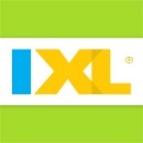 Period:  1   2					        Date Due: Mon.11/5Instructions: Complete these standards and turn this sheet in by the due date above. Smart Scores > 90 will go in the gradebook as 100. Any scores below 90 will go in “as-is.”Name:__________________________ Date Assigned: Mon.10/29Period:  1   2					        Date Due: Mon.11/5Instructions: Complete these standards and turn this sheet in by the due date above. Smart Scores > 90 will go in the gradebook as 100. Any scores below 90 will go in “as-is.”IXL #SKILL/TOPICSMART SCOREE4Identify factorsAA1Solutions to inequalitiesAA2Graph inequalities on number linesAA3Write inequalities from number linesIXL #SKILL/TOPICSMART SCOREE4Identify factorsAA1Solutions to inequalitiesAA2Graph inequalities on number linesAA3Write inequalities from number lines